Links To Benjamin International Catalogs: PLEASE CONTACT CJ’s COTTAGE: Kate Jenson your REP TO PLACE ORDERS – 1-800-888-1716, cjs@cjscottage.com BENJAMIN INTERNATIONAL - Jewelry & Apparel Catalog 2020-2021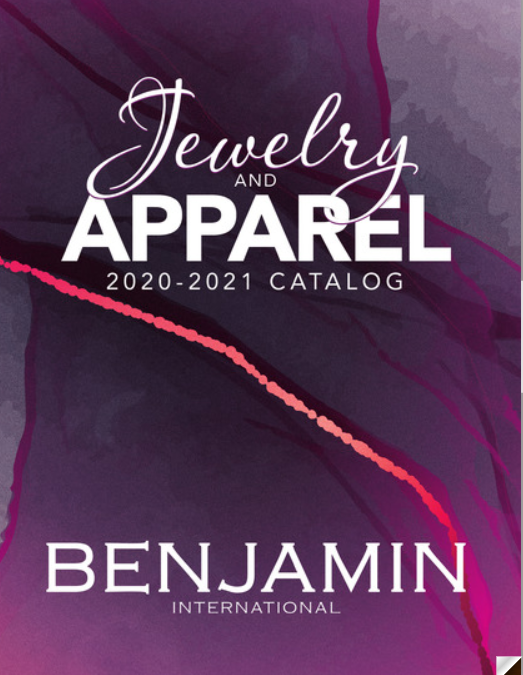 https://www.paperturn-view.com/us/benjamin-international/2020-jewelry-apparel-catalog-final?pid=ODU85593BENJAMIN INTERNATIONAL - Jewelry & Apparel Catalog 2019-2020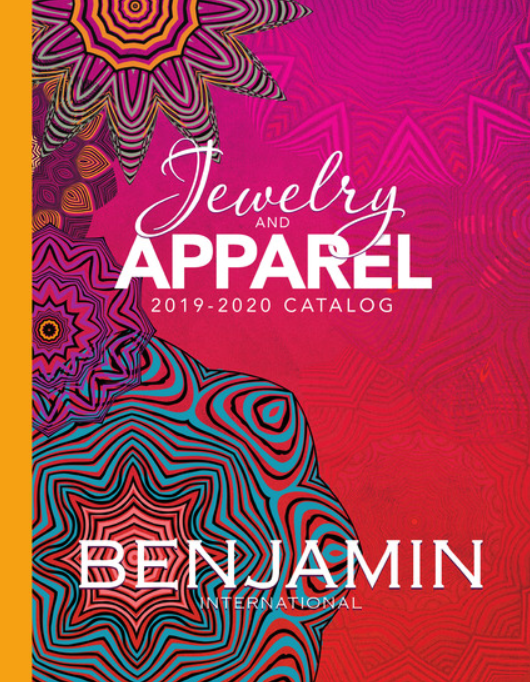 https://www.paperturn-view.com/us/benjamin-international/2019-jewelry-and-apparel-catalog?pid=NTI52294BENJAMIN INTERNATIONAL – Toy and Gift 2019-2020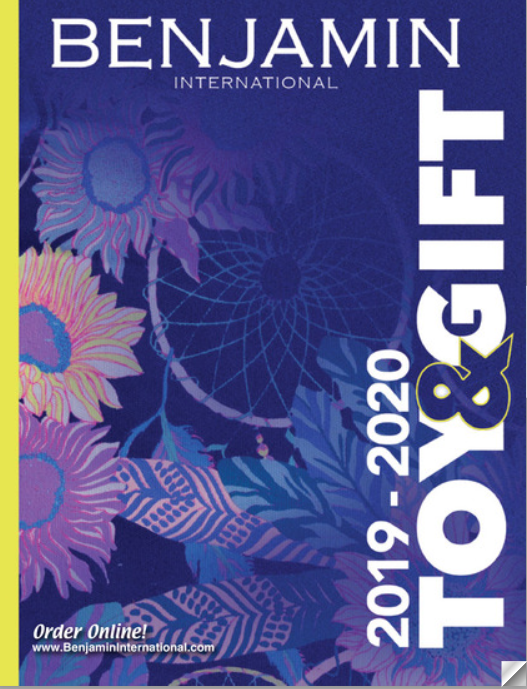 https://www.paperturn-view.com/us/benjamin-international/2019-toy-gift-catalog-web-ready?pid=NDg48817BENJAMIN INTERNATIONAL Fall Supplement- 2019 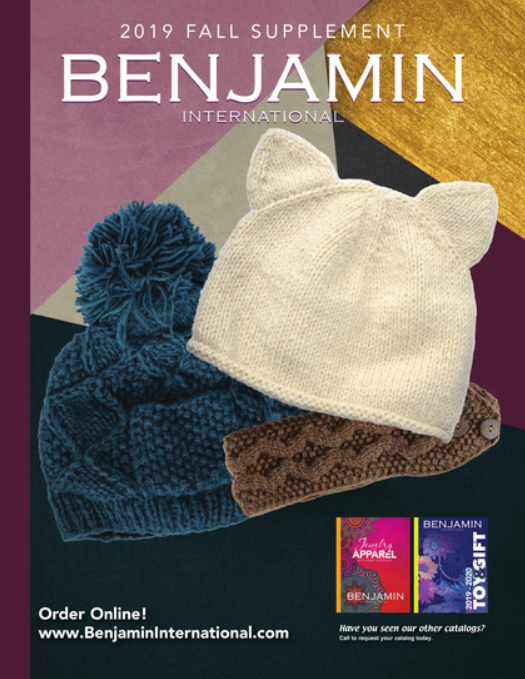 https://www.paperturn-view.com/us/benjamin-international/2019-fall-supplement-1-32?pid=NjA60648BENJAMIN INTERNATIONAL - New Items Catalog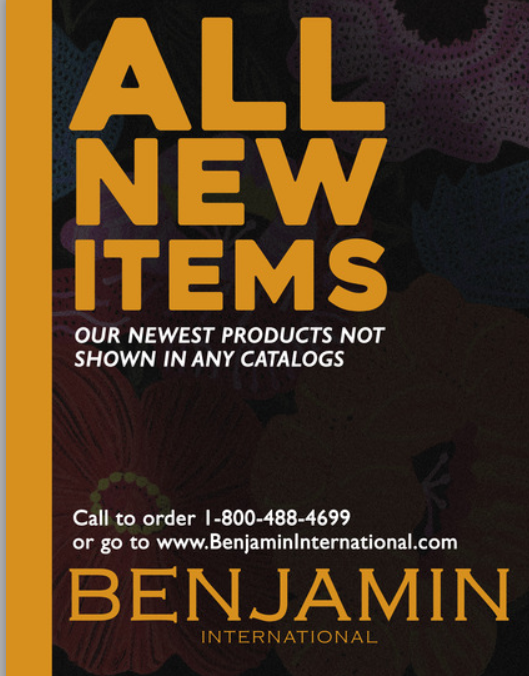 https://www.paperturn-view.com/us/benjamin-international/all-new-items?pid=Nzk79919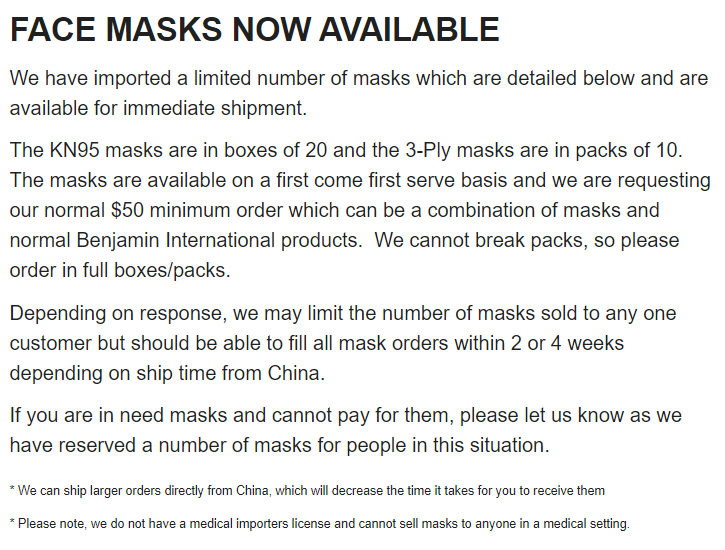 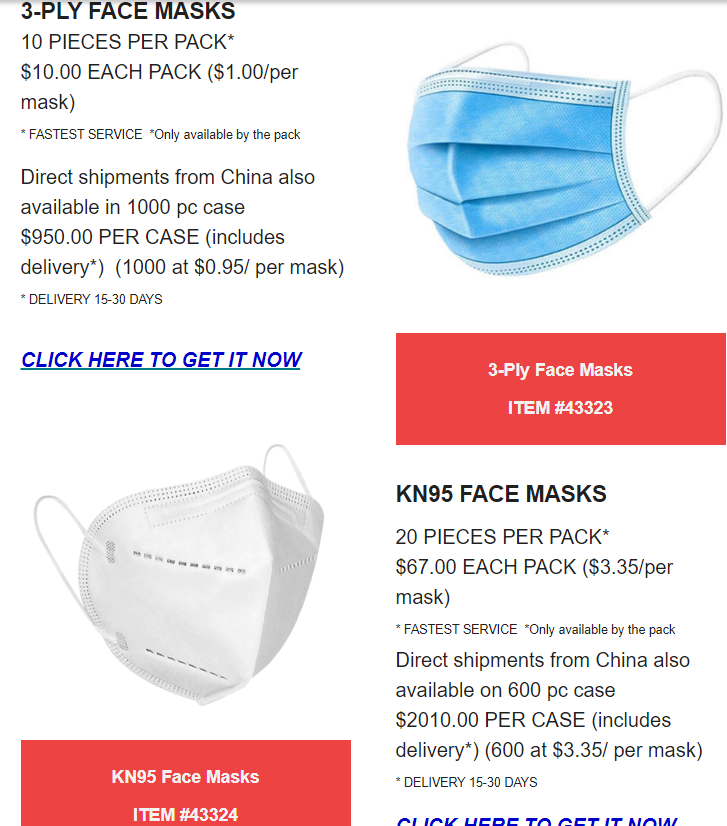 